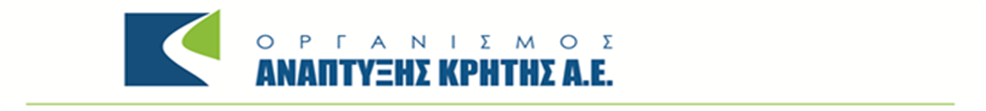 ΔΕΚΕΜΒΡΙΟΣ 2022ΟΙΚΟΝΟΜΙΚΗ ΠΡΟΣΦΟΡΑΗΜΕΡΟΜΗΝΙΑ , ΨΗΦΙΑΚΗ ΥΠΟΓΡΑΦΗ«5ος Τεχνικός Σύμβουλος για την υποβοήθηση της Δ/νσης Συγκοινωνιακών Έργων   του ΟΑΚ ΑΕ σε θέματα απαλλοτριώσεων και ελέγχου εκπονούμενων μελετών του έργου  και λοιπών έργων  της Δ.Σ.Ε.»ΥΠΟΕΡΓΟ 10ΠΑΡΑΡΤΗΜΑ Ι: ΟΙΚΟΝΟΜΙΚΗ ΠΡΟΣΦΟΡΑ Προϋπολογισμός: 73.656,00 ευρώ με ΦΠΑCPV: 713110000-1  και 71351810-4Χρηματοδότηση: 2020ΣΕ0710000 της ΣΑΕ 071ΥΠΗΡΕΣΙΑΑΝΘΡΩΠΟΜΗΝΕΣΠΡΟΥΠΟΛΟΓΙΣΜΟΣ(ευρώ προ ΦΠΑ)ΠΡΟΥΠΟΛΟΓΙΣΜΟΣ(ευρώ προ ΦΠΑ)ΟΙΚΟΝΟΜΙΚΗ ΠΡΟΣΦΟΡΑ(ευρώ προ ΦΠΑ)ΟΙΚΟΝΟΜΙΚΗ ΠΡΟΣΦΟΡΑ(ευρώ προ ΦΠΑ)ΟΙΚΟΝΟΜΙΚΗ ΠΡΟΣΦΟΡΑ(ευρώ προ ΦΠΑ)ΥΠΗΡΕΣΙΑΑΝΘΡΩΠΟΜΗΝΕΣΠΡΟΫΠΟΛΟΓΙΣΜΟΣ /ΑνθρωπομήναΤΕΛΙΚΟ ΣΥΝΟΛΟΣΥΝΟΛΟ /ΑνθρωπομήναΤΕΛΙΚΟ ΣΥΝΟΛΟΤΕΛΙΚΟ ΣΥΝΟΛΟΠΟΛΙΤΙΚΟΣ ΜΗΧΑΝΙΚΟΣ181.700,0030.600,00ΤΟΠΟΓΡΑΦΟΣ ΜΗΧΑΝΙΚΟΣ181.600,0028.800,00ΣΥΝΟΛΟΣΥΝΟΛΟΣΥΝΟΛΟ59.400,00